						ПРОЕКТ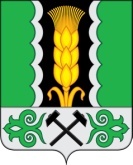 ПОСТАНОВЛЕНИЕ_      .11.2022                                                                                                     № с. Белый ЯрРуководствуясь статьёй 179 Бюджетного кодекса Российской Федерации, статьями 24, 27 Устава муниципального образования Алтайский район, администрация Алтайского районаПОСТАНОВЛЯЕТ:1. Утвердить муниципальную программу «Развитие субъектов малого и среднего предпринимательства на территории Алтайского района» (приложение). 2. Настоящее постановление вступает в силу с 01.01.2023 года.3. Постановление подлежит официальному опубликованию                 (обнародованию).Глава Алтайского района                                                                             И.И. Войнова Приложение                                               УТВЕРЖДЕНА                                                                              постановлением администрации                                                    Алтайского района                                                                     от «__»_______2022 № ____Муниципальная программа «Развитие субъектов малого и среднего предпринимательства на территории Алтайского района»2022ПАСПОРТ«Развитие субъектов малого и среднего предпринимательства на территории Алтайского района»Общая характеристика сферы реализации муниципальной программыПриоритеты государственной политики в сфере развития малого и среднего предпринимательства определены распоряжением Правительства Российской Федерации 02.06.2016 № 1083-р «Стратегия развития малого и среднего предпринимательства в Российской Федерации на период до 2030 года» (далее по тексту - Стратегия). Целью Стратегии является развитие сферы малого и среднего предпринимательства как одного из факторов, с одной стороны, инновационного развития и улучшения отраслевой структуры экономики, а с другой стороны, - социального развития и обеспечения стабильно высокого уровня занятости. Вышеуказанные задачи в Алтайском районе нашли отражение в «Стратегии социально-экономического развития Алтайского района до 2030 года», утвержденной Решением Совета депутатов Алтайского района от 17.12.2020 № 65.В целях реализации вопросов поддержки и развития малого и среднего предпринимательства необходима разработка программы «Развитие субъектов малого и среднего предпринимательства на территории Алтайского района», целью которой является создание благоприятных условий для устойчивого функционирования и развития малого и среднего предпринимательства.На территории муниципального образования Алтайский район на конец 2021 года осуществляли деятельность 515 малых и средних предприятия, включая микропредприятия.По оценке к концу 2022 года число малых и средних предприятий составит 517 ед. включая микропредприятия.Несмотря на общероссийскую тенденцию сокращения субъектов малого и среднего предпринимательства (далее-МСП) за последние два года, в связи с влиянием факторов неблагоприятной санитарно-эпидемиологической обстановки, в Алтайском районе снижение количества МСП не наблюдалось. Кроме того, к 2022 году наблюдается небольшой прирост. Однако, инвестиционная активность малых и средних предприятий Алтайского района остается низкой. В муниципальном образовании Алтайский район индивидуальные предприниматели в основном занимаются розничной торговлей, ремонтом бытовой техники, ремонтом автомобилей, теле-, видео-, аудиоаппаратуры, производством мебели, производством столярных изделий, оказывают парикмахерские, косметологические и другие услуги. В последний год активно развиваются МСП в сфере сельского хозяйства и туризма. Производственный сектор развит недостаточно. Кроме того, имеет место неформальная занятость в сфере МСП. При этом, на территории Алтайского района имеется достаточное количество земельных ресурсов для предоставления их для ведения бизнеса. В последнее время МСП Алтайского района активно пользуются институтами поддержки, организованными на уровне Республики Хакасия. Фонд развития Хакасии предоставляет услуги центра «Мой бизнес» для предпринимателей и физических лиц, которой можно воспользоваться и получить нужную поддержку для осуществления предпринимательской деятельности. Территориальная близость Алтайского района к столице Республике Хакасия городу Абакану является как положительным фактором развития МСП в районе, так и отрицательным. Сбыт товаров, произведенных в Алтайском районе, может быть существенно увеличен за счет потребителей города Абакана, однако, более развитая сфера услуг и торговли столицы, более привлекательна для потребителей района. Существует проблема оттока кадрового и финансового потенциала из района в столицу.Несмотря на негативные факторы, имеются положительные, так земельные ресурсы для ведения бизнеса в Алтайском районе имеются в достаточном количестве и их цена наиболее привлекательна для МСП. Исторически сложилось, что Алтайский район, наряду с крупным промышленным потенциалом, имеет агропромышленную направленность экономики. Данное направление в настоящее время наиболее востребовано у МСП района. Так, приоритетными направлениями стали развитие крестьянско-фермерских хозяйств, предпринимательства в сфере переработки сельскохозяйственной продукции, производства продуктов питания, особенно в рамках развития импортозамещения, создание оптово-распределительных центров сельхозпродукции, агрохолдингов по выращиванию и переработки овощей и плодовых ягод. Активное развитие строительной отрасли в результате привлечения финансовых ресурсов на строительство социальных объектов, может служить толчком для развития сферы производства строительных материалов на основе имеющихся природных запасов в недрах Алтайского района.Развитие разных отраслей экономики даст толчок к повышению предпринимательской активности для дальнейшего развития малого и среднего предпринимательства в Алтайском районе, развитию социального предпринимательства, увеличению количества самозанятого населения.Привлекаемая МСП района рабочая сила, во-первых, обеспечит социальную стабильность и стабилизацию на рынке труда, во-вторых, приведет к росту средней заработной платы в районе и росту поступлений в консолидированный бюджет Алтайского района бюджетообразующего налога на доходы физических лиц. Мультипликативным эффектом роста МСП будет являться дополнительное поступление налога на землю или арендной платы за пользованием землей, дополнительно вовлеченной в хозяйственный оборот в результате расширения сферы влияния МСП.В целом, состояние развития МСП в муниципальном образовании Алтайский район можно охарактеризовать как серьезный резерв развития экономики и улучшения социального климата. Содействие развитию экономического потенциала Алтайского района через создание благоприятных условий развития субъектов малого и среднего предпринимательства, предполагается достичь путем реализации муниципальной программы «Развитие субъектов малого и среднего предпринимательства на территории Алтайского района» в 2023-2025 годах. При этом, в случае необходимости, допускается ежегодная корректировка Программы. Этапы не предусмотрены.Основной целью Программы является создание благоприятных условий для устойчивого функционирования и развития малого и среднего предпринимательства на территории Алтайского района.Для реализации цели, необходимо решить следующие задачи:- содействие модернизации основных фондов, участвующих в производстве товаров (работ, услуг) субъектов малого и среднего предпринимательства- повышение предпринимательской активности для дальнейшего развития малого и среднего предпринимательства в Алтайском районе.Перечень основных мероприятий муниципальной программыПеречень показателей муниципальной программыРесурсное обеспечение реализации муниципальной программыРоссийская ФедерацияРеспублика Хакасия Администрация Алтайского районаРоссия ФедерациязыХакас РеспубликаАлтай аймағының устағ-пастааОб утверждении муниципальной программы «Развитие субъектов малого и среднего предпринимательства на территории Алтайского района»Ответственный исполнитель муниципальной программыАдминистрация Алтайского районаСоисполнители муниципальной программыУправление спорта и молодёжной политики администрации Алтайского района, Комитет по управлению муниципальным имуществом администрации МО Алтайский район, отдел сельского хозяйства администрации Алтайского района, поселения Алтайского районаИсполнители муниципальной программыОтдел экономики Алтайского районаЦель муниципальной программыСоздание благоприятных условий для устойчивого функционирования и развития малого и среднего предпринимательства на территории Алтайского районаЗадачи муниципальной программы1.Содействие модернизации основных фондов, участвующих в производстве товаров (работ, услуг) субъектов малого и среднего предпринимательства.2. Повышение предпринимательской активности для дальнейшего развития малого и среднего предпринимательства в Алтайском районе.Подпрограммы муниципальной программыНе предусмотреныСроки реализации муниципальной программы2023-2025 гг.Объемы финансирования муниципальной программыОбщий объём финансирования программы на весь период составляет: 1500, 0 тыс. рублей, в том числе по годам: 2023 год – 500, 0 тыс. рублей, 2024 год – 500, 0 тыс. рублей; 2025 год – 500, 0 тыс. рублейКонечные результаты муниципальной программыЧисло субъектов малого и среднего предпринимательства, получивших поддержку в виде субсидии на модернизацию основных фондов до 3 ед.Количество земельных участков, предоставленных субъектам малого и среднего предпринимательства, увеличится до 3 ед.3. Число услуг (методических, информационных, консультационных) оказанных субъектам малого и среднего предпринимательства до 270 ед. № п/пНомер и наименование основного мероприятияОтветственный исполнительСрок реализацииСрок реализацииКонечные результатыоОсновные направления реализацииСвязь с показателями муниципальной программы (номер показателя, характеризующего результатреализации основного мероприятия)(таблица 3 Программы)№ п/пНомер и наименование основного мероприятияОтветственный исполнительначалоокончаниеКонечные результатыоОсновные направления реализацииСвязь с показателями муниципальной программы (номер показателя, характеризующего результатреализации основного мероприятия)(таблица 3 Программы)12345678 Развитие субъектов малого и среднего предпринимательства на территории Алтайского района Развитие субъектов малого и среднего предпринимательства на территории Алтайского района Развитие субъектов малого и среднего предпринимательства на территории Алтайского района Развитие субъектов малого и среднего предпринимательства на территории Алтайского района Развитие субъектов малого и среднего предпринимательства на территории Алтайского района Развитие субъектов малого и среднего предпринимательства на территории Алтайского района Развитие субъектов малого и среднего предпринимательства на территории Алтайского района Задача 1. Содействие в модернизации основных фондов субъектов малого и среднего предпринимательства, участвующих в производстве товаров (работ, услуг) Задача 1. Содействие в модернизации основных фондов субъектов малого и среднего предпринимательства, участвующих в производстве товаров (работ, услуг) Задача 1. Содействие в модернизации основных фондов субъектов малого и среднего предпринимательства, участвующих в производстве товаров (работ, услуг) Задача 1. Содействие в модернизации основных фондов субъектов малого и среднего предпринимательства, участвующих в производстве товаров (работ, услуг) Задача 1. Содействие в модернизации основных фондов субъектов малого и среднего предпринимательства, участвующих в производстве товаров (работ, услуг) Задача 1. Содействие в модернизации основных фондов субъектов малого и среднего предпринимательства, участвующих в производстве товаров (работ, услуг) Задача 1. Содействие в модернизации основных фондов субъектов малого и среднего предпринимательства, участвующих в производстве товаров (работ, услуг)1Основное мероприятие «Обеспечение поддержки в развитии малого и среднего предпринимательства на территории Алтайского района»Администрация Алтайского района20232025Увеличение количества субсидируемых субъектов малого и среднего предпринимательстваПредоставление субсидии1Задача 2. Повышение предпринимательской активности для дальнейшего развития малого и среднего предпринимательства в Алтайском районеЗадача 2. Повышение предпринимательской активности для дальнейшего развития малого и среднего предпринимательства в Алтайском районеЗадача 2. Повышение предпринимательской активности для дальнейшего развития малого и среднего предпринимательства в Алтайском районеЗадача 2. Повышение предпринимательской активности для дальнейшего развития малого и среднего предпринимательства в Алтайском районеЗадача 2. Повышение предпринимательской активности для дальнейшего развития малого и среднего предпринимательства в Алтайском районеЗадача 2. Повышение предпринимательской активности для дальнейшего развития малого и среднего предпринимательства в Алтайском районеЗадача 2. Повышение предпринимательской активности для дальнейшего развития малого и среднего предпринимательства в Алтайском районе2Основное мероприятие «Поддержка субъектов малого и среднего предпринимательства, участвующих в производстве товаров (работ, услуг)»Администрация района, отдел экономики администрации Алтайского района, Управление спорта и молодёжной политики администрации Алтайского района, отдел сельского хозяйства администрации Алтайского района, поселения Алтайского района20232025Повышение уровня информированности субъектов малого и среднего предпринимательства в рамках проведения консультаций и возможность в расширении предпринимательской деятельности путём предоставления земельных участковПредоставление консультаций2, 3№п/пНаименование показателяЕдиницы измеренияЗначение показателя по годамЗначение показателя по годамЗначение показателя по годамЗначение показателя по годам№п/пНаименование показателяЕдиницы измеренияБазовый год2023202420251223456Развитие субъектов малого и среднего предпринимательства на территории Алтайского районаРазвитие субъектов малого и среднего предпринимательства на территории Алтайского районаРазвитие субъектов малого и среднего предпринимательства на территории Алтайского районаРазвитие субъектов малого и среднего предпринимательства на территории Алтайского районаРазвитие субъектов малого и среднего предпринимательства на территории Алтайского районаРазвитие субъектов малого и среднего предпринимательства на территории Алтайского района1Увеличение количества субсидируемых субъектов малого и среднего предпринимательстваед.01112Информационнаяподдержкасубъектов малого исреднегопредпринимательствашт.809090903Количество земельных участков, предоставленных субъектам малого и среднего предпринимательствашт.0111№ п/пНаименование муниципальной программы, задачи, подпрограммы, основного мероприятияОтветственный исполнитель, соисполнитель и (или) участникОбъёмы бюджетных ассигнований по годам Объёмы бюджетных ассигнований по годам Объёмы бюджетных ассигнований по годам № п/пНаименование муниципальной программы, задачи, подпрограммы, основного мероприятияОтветственный исполнитель, соисполнитель и (или) участникОчередной финансовый 2023 годПервый год планового периода2024 годВторой год планового периода2025 год123456Развитие субъектов малого и среднего предпринимательства на территории Алтайского районаРазвитие субъектов малого и среднего предпринимательства на территории Алтайского районаРазвитие субъектов малого и среднего предпринимательства на территории Алтайского районаРазвитие субъектов малого и среднего предпринимательства на территории Алтайского районаРазвитие субъектов малого и среднего предпринимательства на территории Алтайского районаРазвитие субъектов малого и среднего предпринимательства на территории Алтайского районаЗадача 1. Содействие в модернизации основных фондов субъектов малого и среднего предпринимательства, участвующих в производстве товаров (работ, услуг)Задача 1. Содействие в модернизации основных фондов субъектов малого и среднего предпринимательства, участвующих в производстве товаров (работ, услуг)Задача 1. Содействие в модернизации основных фондов субъектов малого и среднего предпринимательства, участвующих в производстве товаров (работ, услуг)Задача 1. Содействие в модернизации основных фондов субъектов малого и среднего предпринимательства, участвующих в производстве товаров (работ, услуг)Задача 1. Содействие в модернизации основных фондов субъектов малого и среднего предпринимательства, участвующих в производстве товаров (работ, услуг)Задача 1. Содействие в модернизации основных фондов субъектов малого и среднего предпринимательства, участвующих в производстве товаров (работ, услуг)1Основное мероприятие «Обеспечение поддержки в развитии субъектов малого и среднего предпринимательства на территории Алтайского района»Администрация Алтайского района500,0500,0500,01.1Мероприятие «Оказание содействия субъектам малого и среднего предпринимательства в реализации инвестиционных проектов»Администрация Алтайского района500,0500,0500,0Задача 2. Повышение предпринимательской активности для дальнейшего развития малого и среднего предпринимательства в Алтайском районеЗадача 2. Повышение предпринимательской активности для дальнейшего развития малого и среднего предпринимательства в Алтайском районеЗадача 2. Повышение предпринимательской активности для дальнейшего развития малого и среднего предпринимательства в Алтайском районеЗадача 2. Повышение предпринимательской активности для дальнейшего развития малого и среднего предпринимательства в Алтайском районеЗадача 2. Повышение предпринимательской активности для дальнейшего развития малого и среднего предпринимательства в Алтайском районеЗадача 2. Повышение предпринимательской активности для дальнейшего развития малого и среднего предпринимательства в Алтайском районе2Основное мероприятие «Поддержка субъектов малого и среднего предпринимательства, участвующих в производстве товаров (работ, услуг)»Администрация Алтайского района, Управление спорта и молодёжной политики администрации Алтайского района, отдел сельского хозяйства администрации Алтайского района, поселения Алтайского района---2.1Мероприятие «Информационная поддержка субъектам малого и среднего предпринимательства»Администрация района, отдел экономики администрации Алтайского района, Управление спорта и молодёжной политики администрации Алтайского района, отдел сельского хозяйства администрации Алтайского района, поселения Алтайского района---2.2Мероприятие «Предоставление земельных участков, для ведения предпринимательской деятельности»Комитет по управлению муниципальным имуществом администрации МО Алтайский район---